Согласовано                                                                    УтвержденоДиректор МБОУ «Основная                                          на общем сборе детского объединенияАрхангельская школа»                                                   ____________________ 2022 г_______________ Н.Д.Каракулина             План-сетка работы весеннего  оздоровительного лагеря с дневным пребыванием детей «Остров весенних странствий»Старшая вожатая                Т.С.ЖарковаСтоянка №1  «Здравствуй,  лагерь!»            28.03.2022Открытие лагеря 2.Ярмарка предложений - «Карусель полезных идей»3. «Беседа–инструктаж «Правила поведения в лагере» 4. Конкурсная программа «Веселые друзья»5. Подвижные игры «Быстрые ребята»6. Практическое занятие  «Действия учащихся при возникновении пожара»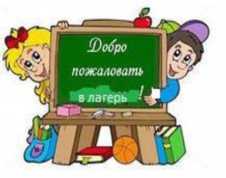 Стоянка №2  « День  безопасности»    29.03.20221.  Минутка здоровья « Как  правильно мыть  руки»2. Спортивное  мероприятие     «День прыгуна»3.Конкурс рисунков по ПДД "Дорожные зарисовки"4. Игра – путешествие " По страницам любимых детских книг"5.Виртуальная экскурсия на природу. «День птиц»- карнавал птиц6. Экскурсия в школьный музей  «Марафон знаний истории войны»Стоянка №3 «День Здоровья»                         30.03.20221 Викторина “Что мы знаем о здоровье”2. Игра «Со спортом дружить – долго жить»3.  Акция «День доброго сердца»4. Беседа об опасности игр и нахождения детей на водоёмах в весенний период.5.  Праздник спорта и здоровья “Жить здорово”Конкурс рисунков “Мы за здоровый образ жизни”Стоянка №4 «День творчества»                                       31.03.2022Творческая мастерская “Подарки весны”Спортивно-сказочная эстафета3. Музыкальная шкатулка »Детские песенки»4. Акция «Книге-вторую жизнь»5. Бал Цветов6. Беседа  «Поведение на железной дороге»Стоянка №5 «До свидания, лагерь»                            01.04.20221 Составление коллажей “Нам было интересно вместе”2Спортландия “Сильные, ловкие, смелые»3. Эстафета «Новое поколение , на старт!»4. Закрытие лагерной смены5. Дискотека “Волшебная страна детства”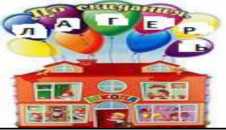 